Про створення робочої групи для обговорення проблемних питань щодо виконання вимогзаконодавства у сфері пожежної, техногенної безпеки та цивільного захисту на об’єктах соціальної сфери    Відповідно до пунктів 1, 2, 7 частини першої статті 119 Конституції України, пунктів 1, 2, 7 частини першої статті 2, статті 27, пункту 9 частини першої статті 39, статті 41 Закону України «Про місцеві державні адміністрації» та на виконаннядоручення заступника голови Миколаївської обласної державної адміністрації від 23 листопада 2021 року № 73-д/з, з метою вжиття заходів, направлених на підвищення рівня протипожежного захисту об’єктів соціальної сфери, зокрема будинків-інтернатів, стаціонарних відділень для людей похилого віку та інших закладів, що надають послуги з проживання та утримання людей похилого віку:Створити робочу групу дляобговоренняпроблемних питань щодо виконання вимог законодавства у сфері пожежної, техногенної безпеки та цивільного захисту на об’єктах соціальної сфери на території Первомайського району у складі, згідно з додатком, що додається.Контроль за виконанням цього розпорядження покласти на заступника голови райдержадміністрації Недашківську Л.В.  Голова райдержадміністрації     Сергій САКОВСЬКИЙДодаток до розпорядження головирайдержадміністраціївід 03.12.2021 р. № 249-рСКЛАДробочої групидляобговорення проблемних питань щодо виконаннявимог законодавства у сфері пожежної, техногенної безпеки тацивільного захисту на об’єктах соціальної сферина території Первомайського районуВиконувач обов’язків начальника      відділу оборонної роботи та цивільного захисту райдержадміністрації,головний спеціаліст відділуоборонної роботи та цивільногозахисту райдержадміністрації                                Зінаїда ЛОЖКАР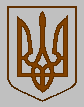 ПЕРВОМАЙСЬКА РАЙОННА ДЕРЖАВНА АДМІНІСТРАЦІЯПЕРВОМАЙСЬКА РАЙОННА ДЕРЖАВНА АДМІНІСТРАЦІЯПЕРВОМАЙСЬКА РАЙОННА ДЕРЖАВНА АДМІНІСТРАЦІЯМИКОЛАЇВСЬКОЇ ОБЛАСТІМИКОЛАЇВСЬКОЇ ОБЛАСТІМИКОЛАЇВСЬКОЇ ОБЛАСТІР О З П О Р Я Д Ж Е Н Н ЯР О З П О Р Я Д Ж Е Н Н ЯР О З П О Р Я Д Ж Е Н Н Явід  03.12. 2021 р.Первомайськ№  249-рГолова робочої групи:ВОЛОШИНА  - начальник управління соціального захисту                 Олена                        населення райдержадміністраціїАркадіївнаСекретар робочої групи:ВОВЧЕНКО- головний спеціаліст відділу оборонної роботи таНаталіяцивільного захисту райдержадміністраціїВасилівнаЧлени робочої групи:ІЩЕНКО-  заступник начальника ПервомайськогорайонногоМаксим                    управління ГУ ДСНС України у МиколаївськійСергійовичобласті (за узгодженням)ЛОЖКАР              - виконувач обов’язків начальника відділу оборонноїЗінаїдароботи та цивільного захисту райдержадміністрації,Дмитрівнаголовний спеціаліст відділу оборонної роботи тацивільного захисту райдержадміністрації ПРУСОВ               - начальниксектору превенції ПервомайськогоЄвгенрайонного відділу поліції ГУНП в Миколаївській областіАнатолійович майор поліції (за узгодженням)